   Абрамова Любовь Николаевна г.Новосибирск, МБОУ C(К) ШИ  39   Специальная (коррекционная) школа-интернат №39 для детей с нарушение зрения, воспитатель высшей категории,  lyubov.abramova.81@mail.ruМетодическая разработка квест- игры  по  нравственно-патриотическому воспитанию  "Дорога к Победе"   По словам русского философа И.А.Ильина: «Никто не может указать другому человеку его Родину - ни воспитатели, ни друзья, ни общественное мнение, ни государственная власть. Патриотизм есть состояние духовное, и поэтому он может возникнуть только самостоятельно в порядке автономии - и в личном, но подлинном духовном опыте.»Проблема патриотического воспитания подрастающего поколения сегодня одна из наиболее актуальных, особенно в условиях информационной войны, когда мы наблюдаем попытки переписать историю Великой Отечественной войны. Поэтому передать эстафету памяти, показать обучающимся все величие и самоотверженность подвига советских людей, завоевавших Победу – одна из основных задач гражданско-патриотического воспитания.     Квест - игра "Дорога к Победе"  призвана включить обучающихся с депривацией зрения в творческую, социально- значимую деятельность, которая позволит активизировать познавательные, интеллектуальные, исследовательские способности детей к историческим событиям нашей  Родины.Цель: совершенствование системы патриотического воспитания, обеспечивающей формирование  у слабовидящих обучающихся прочных основ патриотического сознания путём изучения важнейших исторических событий в истории страны 1941 -1945 года, ее защитниках и их подвигах.Задачи.Обучающие: активизировать познавательный интерес слабовидящих обучающихся к историческим событиям  Великой Отечественной войны в процессе продуктивной , творческой деятельности;формировать  осознанное, уважительное отношение к Отечеству, его прошлому, настоящему и будущему на основе исторических ценностей и роли России в судьбах мира.Воспитывающие: воспитывать  у детей чувство патриотизма,  любовь к Родине  на примере подвигов наших соотечественников, совершенных в годы войны. Развивающие: развивать интеллектуальные, познавательные способности, стимулировать  развитие  творческого потенциала личности  обучающихся с депривацией зрения;формировать  коммуникативные компетенции, умения работать в коллективе, команде.Коррекционные:коррекция  нарушений в развитии  познавательной и эмоционально-личностной сферы слабовидящих обучающихся в процессе  осуществления  заданной деятельности;формировать навыки социально-адаптивного поведения,  умение ориентироваться в малом и большом пространстве;развивать  речевые средства общения для решения различных  коммуникативных задач. Тип  занятия: комбинированная  активная  приключенческая игра  с сопровождением мультимедиа и игрового оборудования.  Возраст детей: 11-14 лет (5-7 классы)  Длительность квеста: до 60 минут при данной подвижной форме проведения занятия возможно без перерыва.   Оборудование и материалы: компьютер, проектор для показа мультимедийной  презентации и интерактивных заданий и прослушивания  аудиозаписей, маршрутные листы, фрагменты фотографии  Знамени Победы, грамоты для победителей, звенящие  красного цвета мячи, иллюстрации «вражеских танков» разного размера, обручи, «мины» – фишки   яркого цвета или диски из дерева, набор нотный стан.   Предварительная работа. В течение учебного года со слабовидящими обучающимися был реализован проект «Колесо истории - дорогами войны» по направлениям: «Города-герои», «Песни опаленные войной», «Военная техника в годы Великой Отечественной войны».  Проведен  цикл мероприятий с использованием аудиокниг «Великая Отечественная война 1941-1945 года», акция «Читаем книги о войне», мастер-класс «Георгиевская ленточка»,   разучены песни времен военных лет. Посетили  музей истории войск Сибирского военного округа, где ребята узнали о боевых подвигах воинов сибиряков, о судьбах наших земляков на  фронте и в тылу.   Планируемые результаты.Познавательные УУД -  овладение способностью понимать задачу мероприятия и стремиться  ее выполнить, строить сообщения в устной и письменной форме.Коммуникативные УУД- учить формулировать и высказывать собственное мнение,  развивать способности  слушать собеседника вести диалог, уважать  позицию других людей. Адекватно использовать речевые средства для решения различных коммуникативных задач.Личностные УУД-осознание роли войны в истории России, участие в созидательном процессе. Проявление позитивных  качеств личности слабовидящих обучающихся в формировании и развитии учебных, социальных и познавательных навыков.  Регулятивные УУД-  формировать умение выдвигать версии решения проблемы, осознавать  конечный результат, выбирать из предложенных и искать самостоятельно средство достижение целей.  Умение внесения необходимых дополнений и корректив в план и способ действия в случае расхождения эталона , реального действия и его результата.Ход квест- игры по станциям.   Организационный момент Ведущий. Добрый день дорогие друзья! Сегодня наша встреча посвящена 75-летию годовщины Победы  в Великой Отечественной  войне 1941-1945года. Начать наше мероприятие мне хочется стихотворением Светланы Васильевны Богдан  "Ко Дню Великой Победы"Мы рождены под мирным небом,
Не знаем мы войны.
Она слышна лишь только эхом -
Средь мирной тишины.О ней мы знаем из рассказов
Прабабушек, дедов,
Как Родину они спасали
Из вражеских оков.Все от мала до велика
Поднялись на смертный бой.
День Победы той Великой
Должны помнить мы с тобой.За Победу все сражались:
И в тылу, и на фронтах;
Вам победа доставалась
"Со слезами на глазах..."    Славной Победе нашего народа в Великой Отечественной войне мы посвящаем квест- игру «Дорога к Победе». Хотелось бы Вам напомнить, что квест – это игровое приключение, во время которого, вам нужно пройти череду препятствий для достижения цели.  Самое главное, чтобы вы вместе прошли этот нелёгкий путь, оказывая помощь друг другу, подставляя в нужный момент своё надёжное плечо.    Сегодня  у нас за звание победителя, будут сражаться 3 команды. В здании школы расположены 3 станции.Станция 1. «Путешествие по страницам истории»Станция 2. «Марш- бросок»Станция 3. «Вместе мы сила»  На каждой станции команду встречает руководитель. Он выдаёт командам задание, следит за его выполнением и оценивает выполненное задание и указывает баллы  в маршрутном листе, затем  выдаёт команде 1 пазл, из которых  команда должна в конце игры составить  слово "ПОБЕДА!"  Первая команда начинает движение с первой станции, вторая со второй и далее по алгоритму. Капитаны команд прошу Вас получить маршрутные листы.  Итак, в путь! Пожелаем им успеха.  Основная часть Станция № 1 "Путешествие по страницам истории ВОВ"   Ведущий. Эта станция посвящена важнейшим  событиями  героям ВОВ, которые внесли неоценимый вклад  в разгром немецко-фашистских агрессоров. Команде  предлагается несколько направлений по  тематике Великой отечественной войны. Необходимо ответить на 10 вопросов. Время на обсуждение 1 минута.  За каждый правильный ответ команда получает 1 балл.Итог. Команда получает первый пазл: первую часть слова "ПОБЕДА" Методические рекомендации. Задания на данной станции проходят в форме интерактивной игры с использованием мультимедийной презентации, поэтому для слабовидящих детей  необходимо:1. Использовать для показа презентации широкоэкранный формат.2.Учитывать оптимальную нагрузку на зрение, которая  не должна превышать более  15- 20 минут  непрерывной работы, а  для учеников с глубоким нарушением зрения, в зависимости от индивидуальных особенностей, она не должна превышать 10 - 15 минут.3. Создавая презентацию  для слабовидящих учеников необходимо учитывать:размещать  на слайде не более двух изображений;не допускать переизбыток текста на слайде;вся презентация должна быть оформлена  в одной цветовой гамме, на базе одного шаблона;фон не должен быть ярким, бросающимся в глаза, он не должен содержать выделяющихся элементов: все внимание зрителя должно быть сосредоточено на тексте или изображении;фон не должен сливаться с текстом или изображением. Например, светлый фон и темный текст, темный фон и светлый текст;во всей презентации текст шрифта должен  быть набран одинаковым шрифтом, желательно  Arial;рекомендуемый размер шрифта 36-44 пунктов для заголовков и 22-36 пунктов для основного текста; анимационные эффекты в презентации должны быть сведены к минимуму, так как они очень трудно воспринимаются с нарушением зрения;представленные иллюстрации должны иметь хорошее разрешение и быть в четкой рамке. Недопустимо "растягивать" изображение плохого качества на весь экран;изображение необходимо обработать,  убрав лишние элементы, отрегулировав яркость и контрастность.                                          Станция № 2 "Марш- бросок"    Ведущий. Как говорил легендарный русский полководец Александр Васильевич Суворов: "Тяжело в ученье - легко в бою!"  Мы тоже сейчас проверим  вашу физическую подготовку: пройдем  с вами строевую подготовку, затем уничтожим вражеские танки и попробуем разминировать "минное" поле.Задание «Строевая подготовка»  Цель: выполнение  командой основных элементов строевой подготовки по команде командира: «Становись!», «Равняйсь!», «Смирно!», «Налево!», «Направо!», «Кругом!», «Шагом марш!», «Песню запевай!».Задание «Уничтожение вражеских танков»   Цель: развитие слуховой памяти и меткости.
   Материалы: 3 макета нарисованных танков разного размера; звенящие красного цвета теннисные мячики.    С огневого рубежа каждый участник  команды выполняет бросок «гранатой» (звенящим мячом) в вертикальную мишень (макет фашистского танка). По вражеским танкам "Огонь!"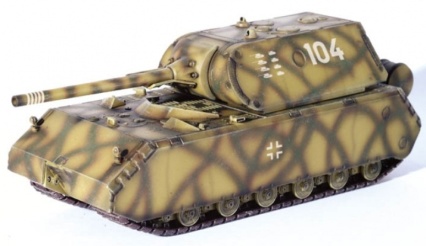 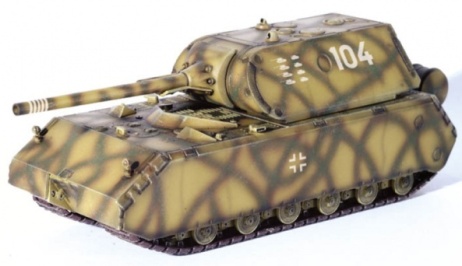 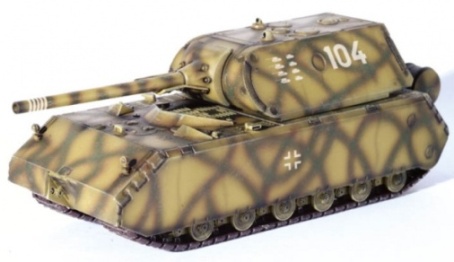    Ведущий. Вражеские танки уничтожены. УРА!Задание «Минное поле»    Цель: развитие слуха и умения ориентироваться в пространстве.   Материалы: повязки для глаз, "мины" - фишки яркого цвета или диски из дерева разного размера.   В игре принимают участие два человека, одному участнику завязывают глаза, другой участник - "проводник" стоит на старте и направляет его движение словами «Вперед, правее, вперед, левее» Проводнику необходимо аккуратно перевести товарища через минные ограждения, оберегая его от столкновений с препятствиями. Если игрок наступит на"мину" , команда получает АНТИбалл.Итог. Команда  получает второй пазл: вторую часть  слова "ПОБЕДА!"Методические рекомендации.При организации и проведении занятий со слабовидящими детьми противопоказаны все виды игр, сопряженные с опасностью глазного травматизма, а также резкие наклоны, прыжки, упражнения с отягощением, упражнения, связанные с сотрясанием тела и наклонным положением головы.При выборе игр следует учитывать возрастные особенности детей, физическую подготовленность, зрительные нарушения.Для слабовидящих детей ориентировочные линии можно обозначить цветными мелками или полосками яркой ткани.Обучение метанию предметов на точность, дальность и на технику выполнения должно  происходить с применением озвученной мишени и адаптированного инвентаря, например, звенящего  теннисного мячя с ярким ориентиром в виде желтой ленты. Такой мяч облегчает слабовидящим обучающимся прослеживать траекторию его полета, в процессе чего происходит улучшение кровоснабжения тканей глаза, повышается сила, эластичность глазных мышц и глазодвигательных нервов.Высота, на которой помещается мишень, должна соответствовать уровню глаз ребенка, расстояние броска до цели определяется по состоянию зрительных функций обучающихся.При проведении совместных подвижных игр, эстафет со зрячими и слабовидящими детьми используются  различные приемы: например, если игра ведется парами, то пару можно составить так: зрячий —слабовидящий; педагог -слабовидящий. Это помогает детям  избавиться  от комплекса неполноценности, обеспечивает самореализацию и раскрытие творческого потенциала обучающегося, создает положительный эмоциональный настрой. Станция № 3 "Вместе мы сила"   Ведущий.Разведчик - это человек, который должен выполнить то или иное задание, остаться при этом незамеченным. Его деятельность направлена на добывание секретной  информации на территории врага.Задание " Шифровальная»    Ведущий. С появлением специальных устройств, дешифрующих коды, переговоры нацистов и вовсе не были секретом. Благодаря расшифровке кодов немецкой машинки, например, советские войска смогли подготовиться к битве на Курской дуге, после которой вермахт окончательно потерял инициативу на Восточном фронте.        Вы получили вместе с заданиями шифровку от нашего разведчика. «Итак, ребята, ваша задача - расшифровать текст письма.  Шифровка15 6   19 20 18 1 26 15 1   3 18 1 4 16 3 15 1 14 20 21 25 1 6 19 13 10  1 18 14 10 33 14 16 4 21 25 1Ключ к шифровкеОтвет: «Не страшна врагов нам туча, если армия могуча»Задание  «Споемте, друзья!»Ведущий. От самых первых залпов и выстрелов и до победного салюта через всю войну прошагали военные песни в боевом солдатском строю. Вот сейчас мы проверим, насколько вы близки к тому времени.    На нотном стане семь нот и семь заданий. Команда выбирает любую ноту,  звучит мелодия песни  военных лет. Вы должны назвать автора и композитора  песни   и по возможности исполнить куплет или припев. Но только все вместе!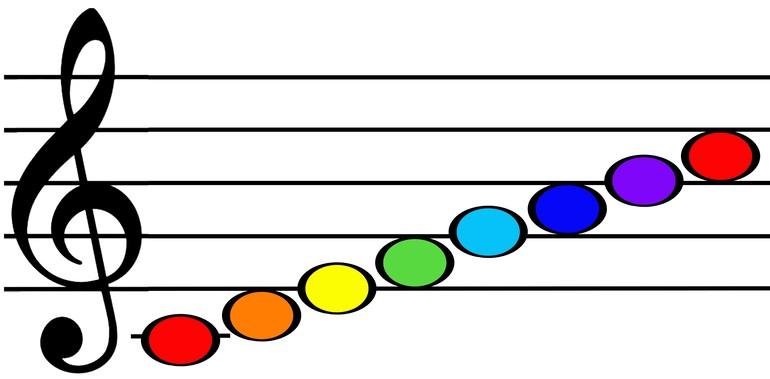 Итог. Команда  получает третий пазл: третью часть  слова "ПОБЕДА!"Методические рекомендации.Время выполнения заданий  текстового и иллюстративного материала для слабовидящих обучающихся увеличивается  в 1,5 раза по сравнению с регламентом  установленным для обучающихся,  не имеющих ограничений по возможностям здоровья.Печатные тексты для обучающихся, имеющих зрительные нарушения должны выполняться 18-20 кеглями.Заключительная часть После последней станции ребята собираются в актовом зале. Каждая команда собирает слово - "ПОБЕДА!" Ведущий. Вот и подошла к завершению наша   квест- игра «Дорога к Победе». Я думаю,  пройденный квест помог нам вспомнить о тех временах, о тех  героях, которые защищали нас и нашу Родину от фашистских агрессоров. И  пока жюри занимается подсчётом баллов, я хотела бы задать Вам  несколько вопросов.  - Ребята, какие чувства вызвало у вас сегодняшнее мероприятие? -  Были ли сложные задания?-  Что нового узнали?-  Что вы расскажете своим друзьям об этом квесте?    И так слово предоставляется жюри. Жюри называет победителей и вручает им грамоты за призовые места. Награждение команд.Ведущий. Хочется закончить наше мероприятие стихами   Роберта Рождественского "Спасибо, жизнь"Спасибо, жизнь, за то, что вновь приходит день,Что зреет хлеб и что взрослеют дети.Спасибо, жизнь, тебе за всех родных людей,Живущих на таком огромном свете!За то, что ты река без берегов,За каждую весну и зиму,За всех друзей и даже – за врагов –Спасибо, жизнь, за все тебе спасибо!!!С праздником, дорогие учителя, друзья!Со светлым праздником Победы!Перечень используемой литературы:  1.  Актуальные проблемы патриотического воспитания (infourok.ru)2. Боброва Л.В "Это радость  со слезами на глазах..."// Игровая библиотека - 2010.- № 1.- С. 43-573. Карнизова Н.В. "Ваш геройский подвиг не забыть..." // Игровая библиотека .- 2013.- №1. - С 4-11.4.Попов В.Н. ,Болотов Н.А. Великая Победа советского народа. Очерки в защиту исторической правды. - Волгоград, 2014.5.Куманев Г.А. Сталинградская битва. Краткий военно-исторический очерк, документы, материалы.- М.2007.6. Полат Е.С. Современные педагогические и информационные технологии в системе образования: учебное пособие для студ. вузов / Полат Е.С., Бухаркина М.Ю.-2-е изд., стер.- М: Акадеия, 2008.- 368с.7. Рекомендации к программе основных мероприятий по подготовке и проведению празднования Дня Победы…», ГУ «Областной центр патриотического воспитания», 2005.8. sovsojuz.mirtesen.ru›blog/43375152518/Geroi-…9. my.mail.ru›ОльгаБайорене›Песни Великой Отечественной ВойныПриложение № 1Маршрутные листыПриложение № 2Посещение Музея Истории Сибирского Военного округа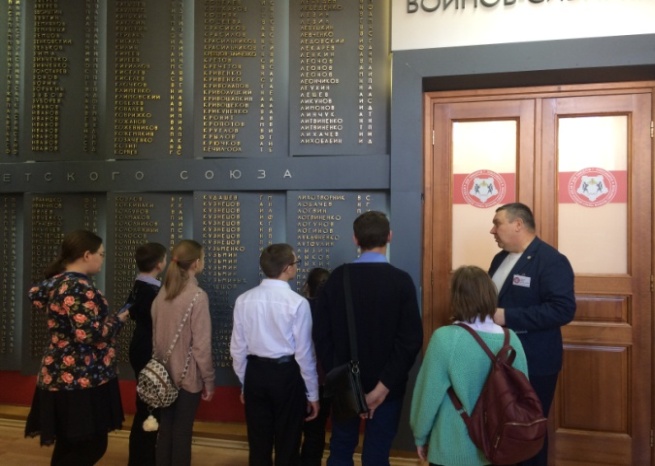 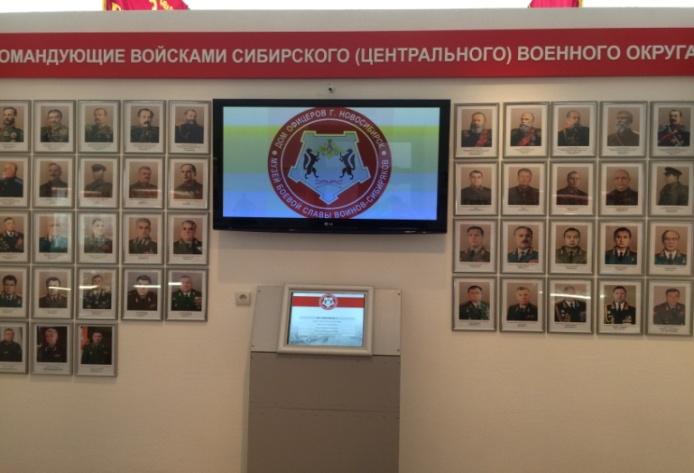 Приложение № 3Реализация проектов:  "Колесо истории -дорогами войны""След в истории Великой Отечественной войне"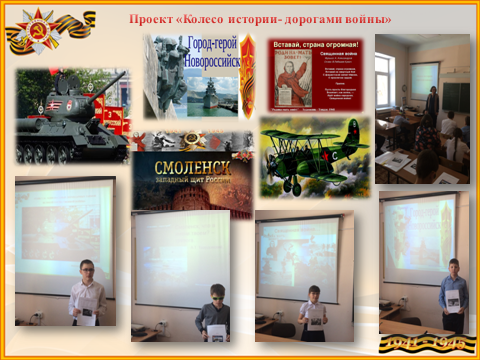 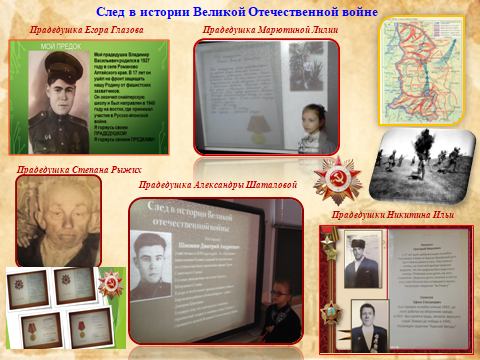 Приложение № 4Постановка танцев "Попурри на песни военных лет"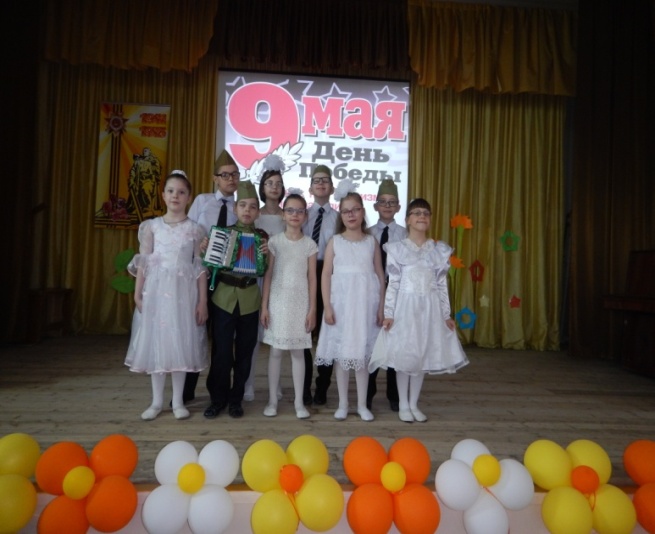 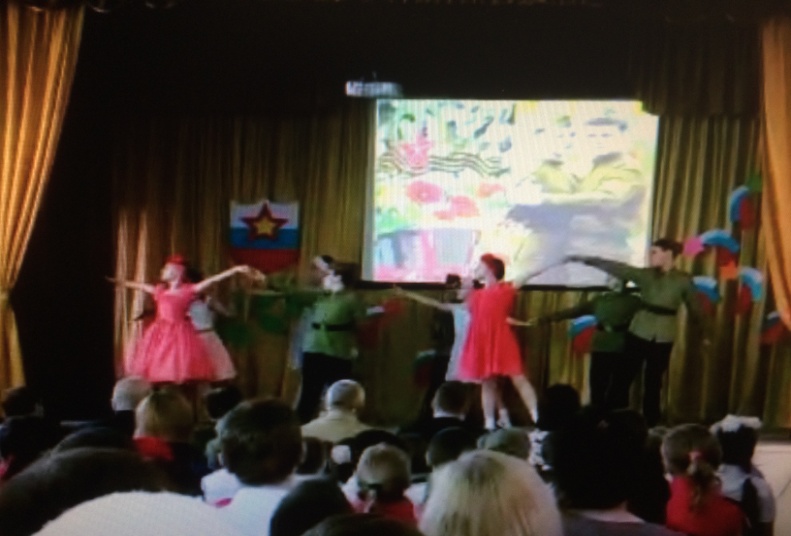 Приложение  № 5  Встреча с писателем, воином- интерналистом Земиным  Вадимом Юрьевичем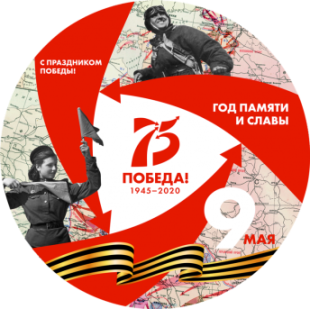 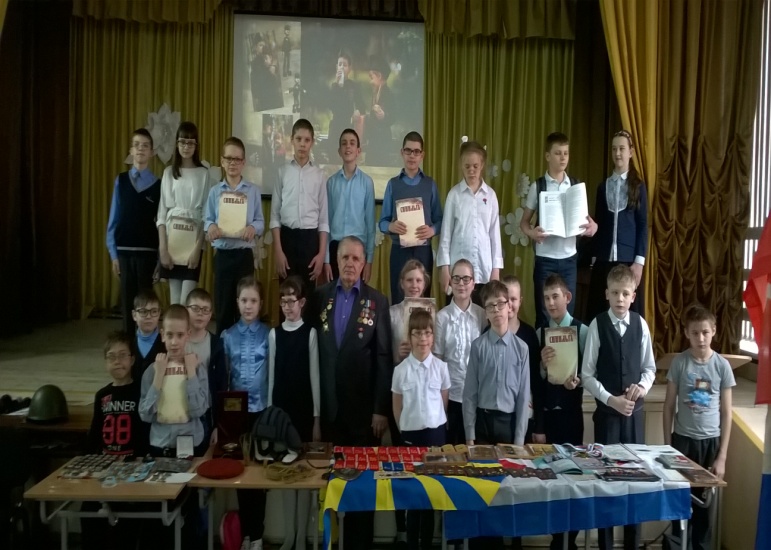 Приложение  № 6Квест "Дорога к Победе"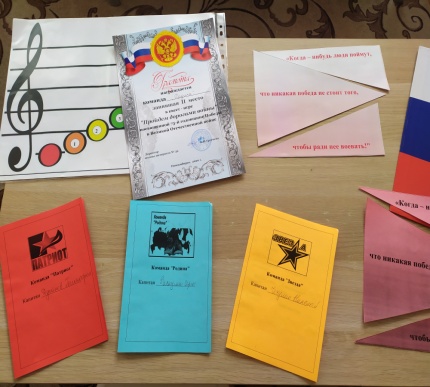 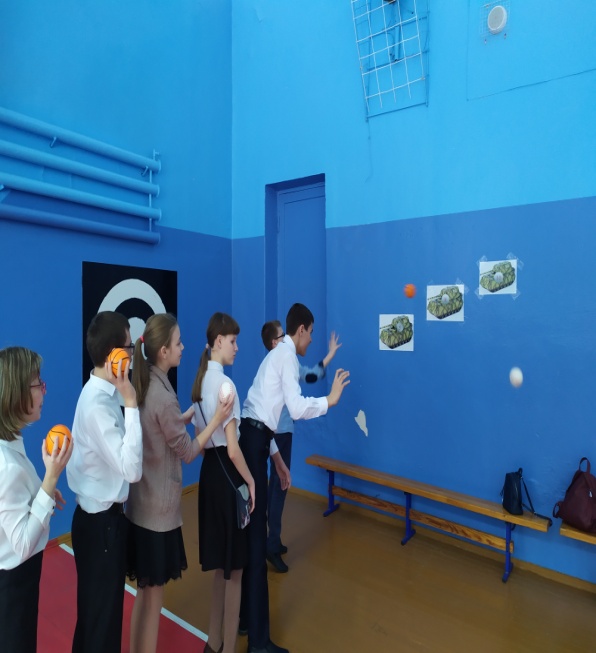 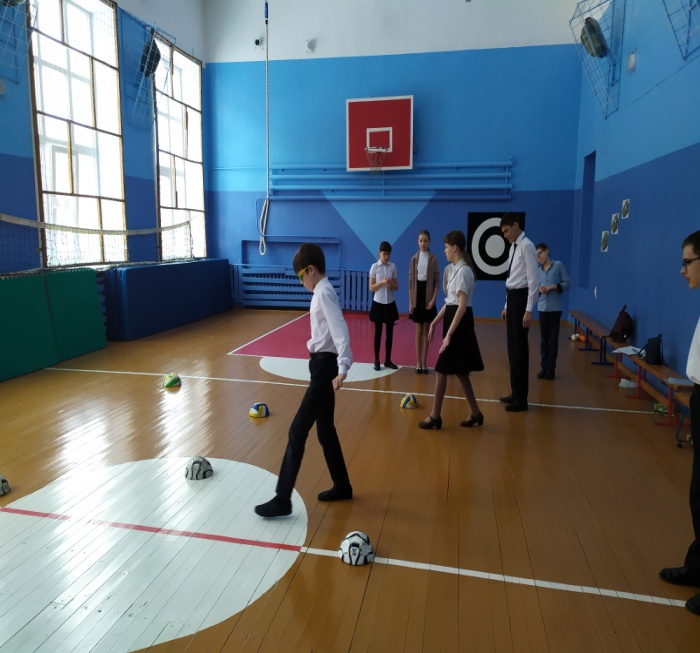 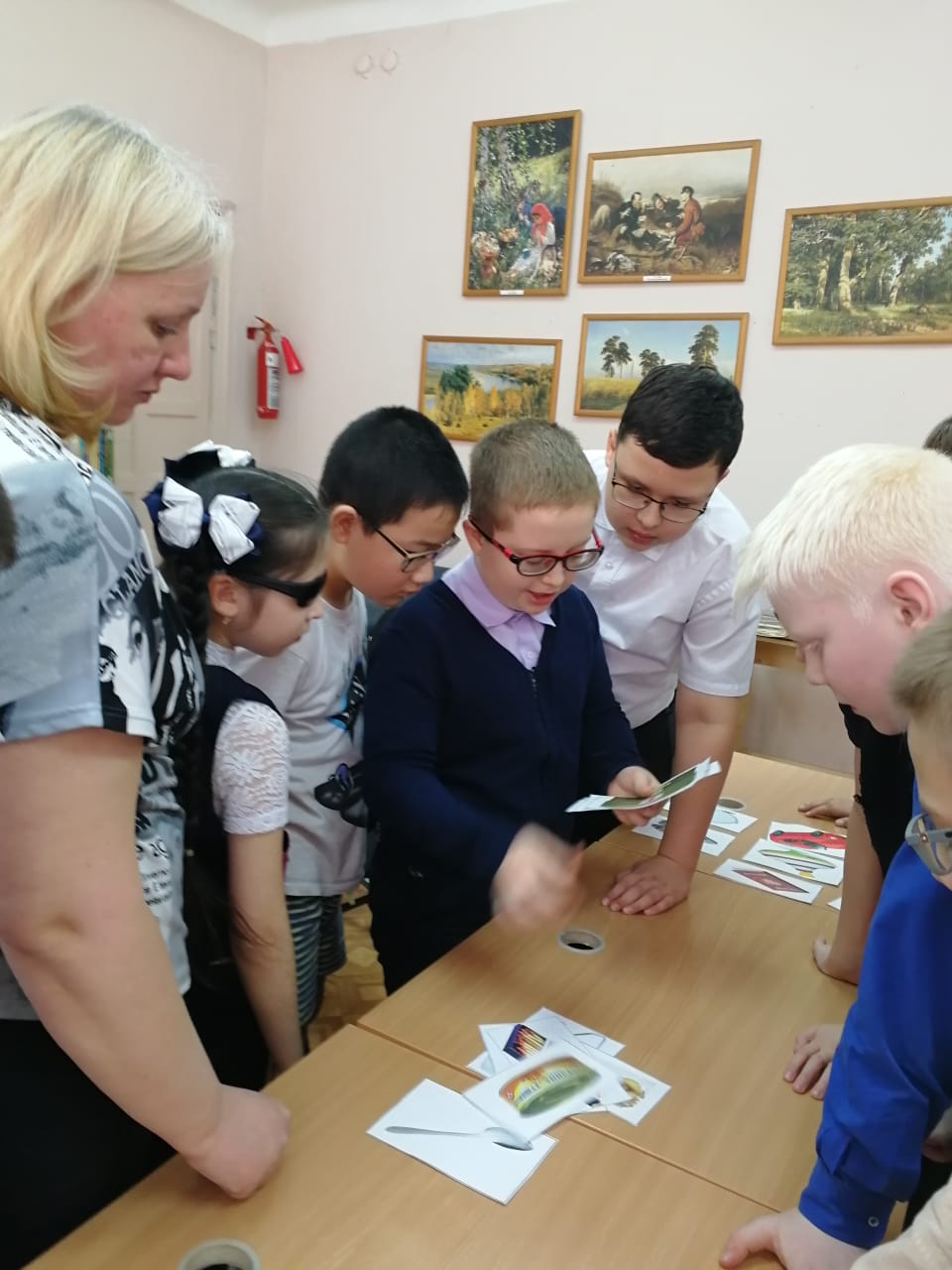 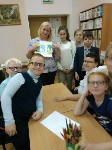 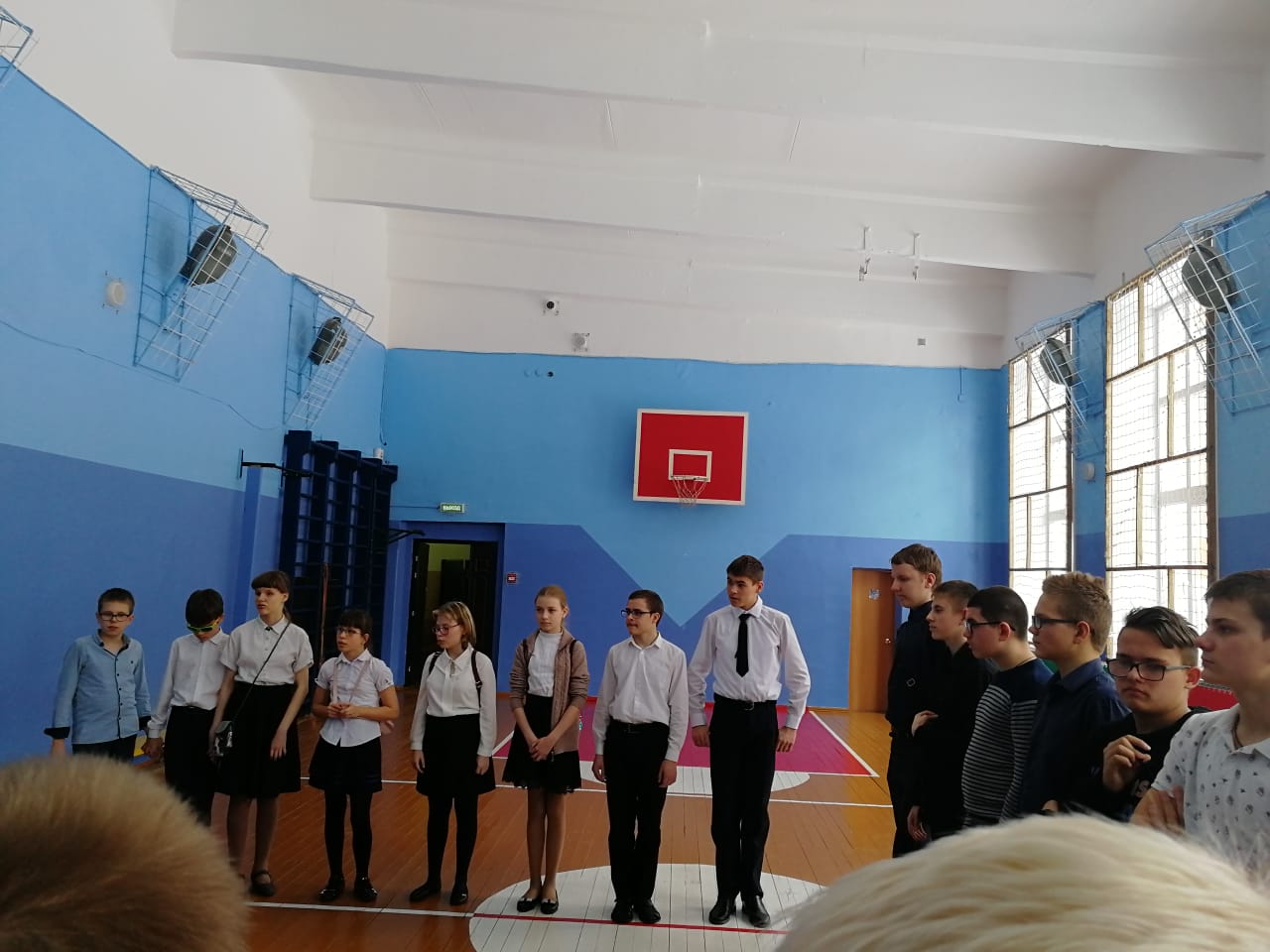 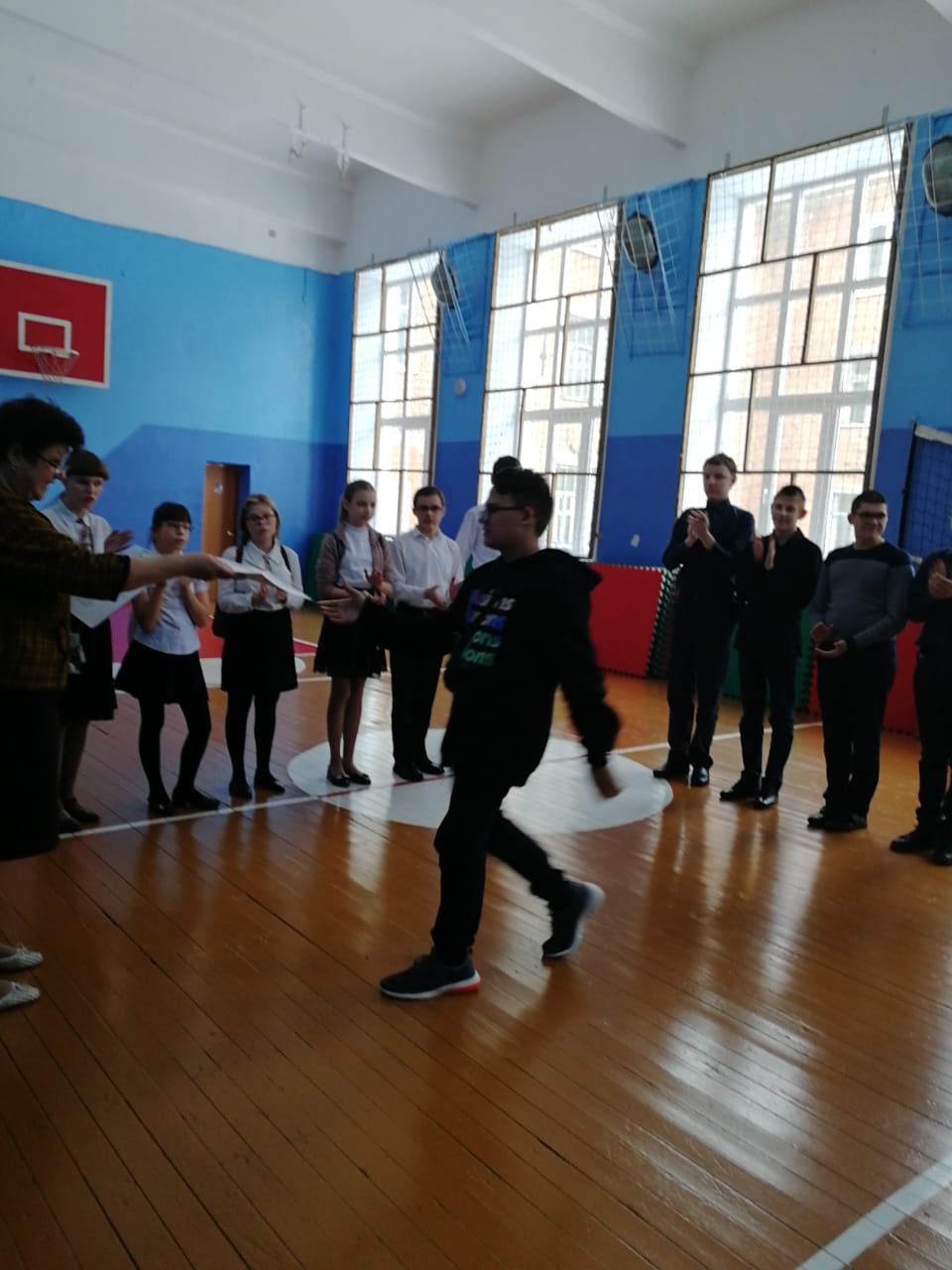 №ВопросыОтветы"Исторический""Исторический""Исторический"1.Как называлась пограничная застава, которая одной из первых приняла на себя удар фашистских полчищ?Брестская крепость2.После какой битвы был разрушен миф о непобедимости немецкой армии?Битва под Москвой3.Сколько дней длилась блокада Ленинграда?900 дней4.Какая битва положила начало коренному перелому в Великой Отечественной войне?Сталинградская битва5.Более 1500 танков с обеих сторон на протяжении всего дня вели тяжелейшие бои на узком пяточке земли возле деревни Прохоровка. Когда это было?В битве на Курской Дуге6.В каком городе Германии проходил суд над главными фашистскими преступниками? Нюрнберг"Героический""Героический""Героический"1.Четырежды герой Советского Союза, маршал, позднее министр обороны СССР. Про него американский военный историк М. Кайден говорил: «Он был полководцем полководцев… Он нанес немцам больше потерь, чем любой другой военачальник. Он был «чудо-маршалом» Перед нами –военный гений… О ком идет речь? Г.К. Жуков2.Первая женщина– герой Советского Союза (посмертно), принимавшая участие в диверсионной деятельности  партизанских отрядов под Москвой. При выполнении боевого задания в районе села Петрищево, она была схвачена фашистами, и подверглась пыткам. На допросе она не назвала даже своего настоящего имени.  29 ноября 1941 года была повешена оккупантами. Назовите ее имя. Зоя  Космодемьянская3.Назовите имя героя Советского Союза (посмертно) младшего политрука участника битвы за Москву, одного из 28 героев-панфиловцев, известного своей фразой: «Велика Россия, а отступать некуда – позади Москва»Василий Георгиевич Клочков4.26 июня 1941 г. Капитан командир эскадрильи 207-го дальнебомбардировочного авиационного полка  выполнял очередной полет на задание. Его бомбардировщик был подбит и загорелся. Он направил горящий самолет на скопление вражеских войск. От взрыва бомбардировщика противник понес большие потери. За совершенный подвиг 26 июля 1941 года присвоено посмертно Звание Героя Советского Союза. Назовите его имя.Николай Францевич Гастелло"Оружейный""Оружейный""Оружейный"1.Ракетную установку «БМ-13», появившуюся в годы Великой Отечественной войны под Москвой, солдаты называли...Катюша2.Название какого знаменитого оружия расшифровывалось «Тульский. Токарев»? Пистолет ТТ3. Какой отечественный средний танк был признан лучшим в годы Великой Отечественной войны? Т-344.Семейство тяжелых танков ИС-1, ИС-2, ИС-3. Это самые мощные танки Второй Мировой войны. Как расшифровываются буквы «ИС»? «Иосиф Сталин») 5.Какую технику в годы войны гитлеровским зверинцем? Танки «Тигр» и «Пантера»АБВГДЕЕЖЗИЙКЛМНОПРСТУ123456789101112131415161718192021ФХЦЧШЩЪЫЬЭЮЯ222324252627282930313233НотаНазвание песни Композитор и автор  песни«До»«Темная ночь»Композитор Никитой Богословский, поэт Владимир Агатов в 1943 году для фильма «Два бойца».«Ре»«На солнечной поляночке»Композитор В.Соловьев-Седой,поэт А.Фатьянов (1943)«Ми»«Священная война»
Композитор А.В.Александр, поэт Василий Лебедев-Кумач«Фа»«Катюша»Композитор М.Блантер, поэт М.Исаковский   «Соль»«Смуглянка»Композитор Анатолий Новиков, поэт Яков Шведов«Ля»«От героев былых времен»
Композитор Евгений Агранович, поэт Рафаил Хозак«Си»«День Победы»Композитор ДавидТухманов,поэт Владимир ХаритоновКоманда "Звезда" Капитан _________________________Команда "Звезда" Капитан _________________________Команда "Звезда" Капитан _________________________Команда "Звезда" Капитан _________________________Название станцииМестонахождениеБаллы1."Путешествие по страницам истории ВОВ"Актовый зал2." Вместе - мы сила!"Библиотека3."Марш - бросок!"Спортивный залИТОГО:ИТОГО:ИТОГО:ИТОГО:Команда "Патриот" Капитан _________________________Команда "Патриот" Капитан _________________________Команда "Патриот" Капитан _________________________Команда "Патриот" Капитан _________________________Название станцииМестонахождениеБаллы1."Марш - бросок"Спортивный зал2."Путешествие по страницам истории ВОВ"Актовый зал3."Вместе - мы сила!"БиблиотекаИТОГО:ИТОГО:ИТОГО:ИТОГО:Команда "Родина" Капитан _________________________Команда "Родина" Капитан _________________________Команда "Родина" Капитан _________________________Команда "Родина" Капитан _________________________Название станцииМестонахождениеБаллы1."Вместе - мы сила!"Библиотека2."Марш - бросок"Спортивный зал3."Путешествие по страницам истории ВОВ"Актовый залИТОГО:ИТОГО:ИТОГО:ИТОГО: